Пошаговая Инструкция для незарегистрированных пользователей на онлайн платформе «Российская электронная школа».Информационно-образовательная среда «Российская электронная школа» доступна в сети «Интернет» по адресу https://resh.edu.ru/Выбрать раздел «Предметы»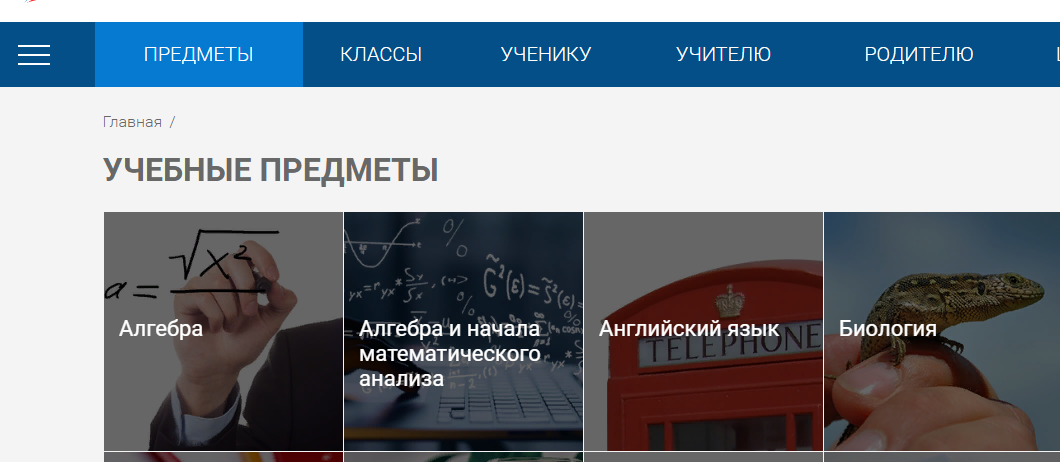 Выбрать одним кликом интересующий предмет. Открывается страница с интересующим предметом, в котором необходимо выбрать класс слева, а справа открывается  содержание данного курса.Выбрать одним кликом интересующий раздел курса. Открывается окно с уроком. 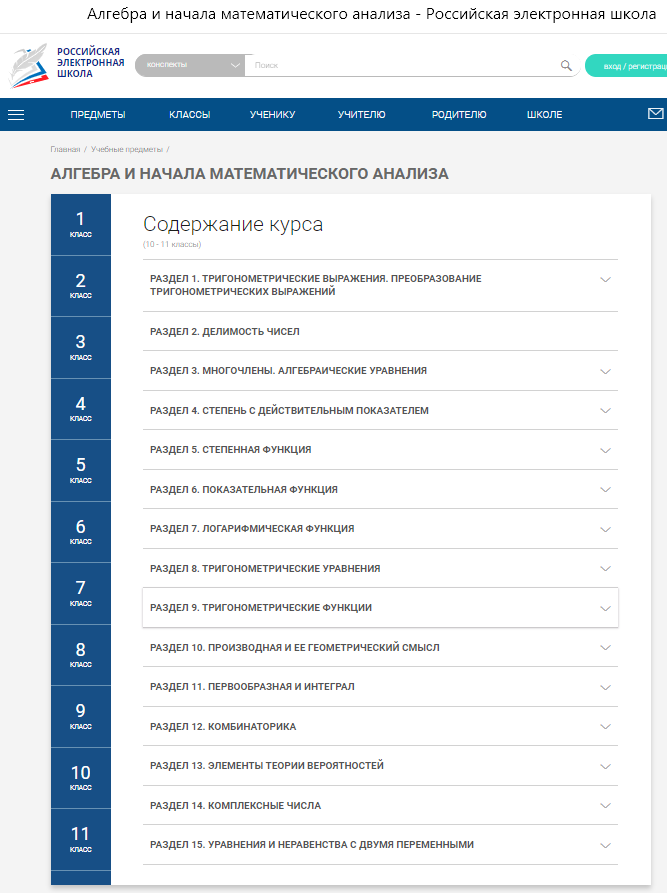 Выбрать одним кликом нужный урок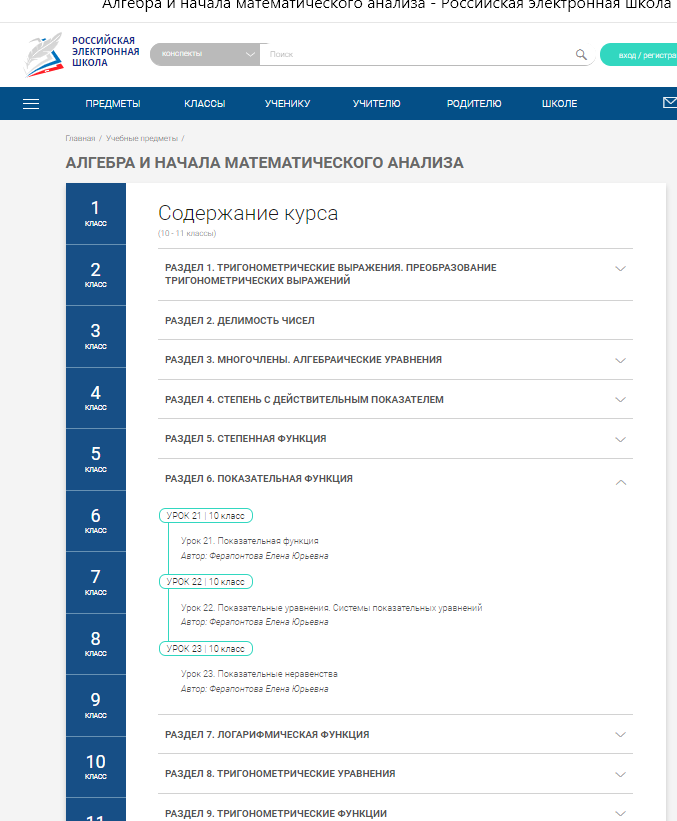 Открывается Урок, в котором есть подразделы: Урок. Конспекты. Дополнительные материалы.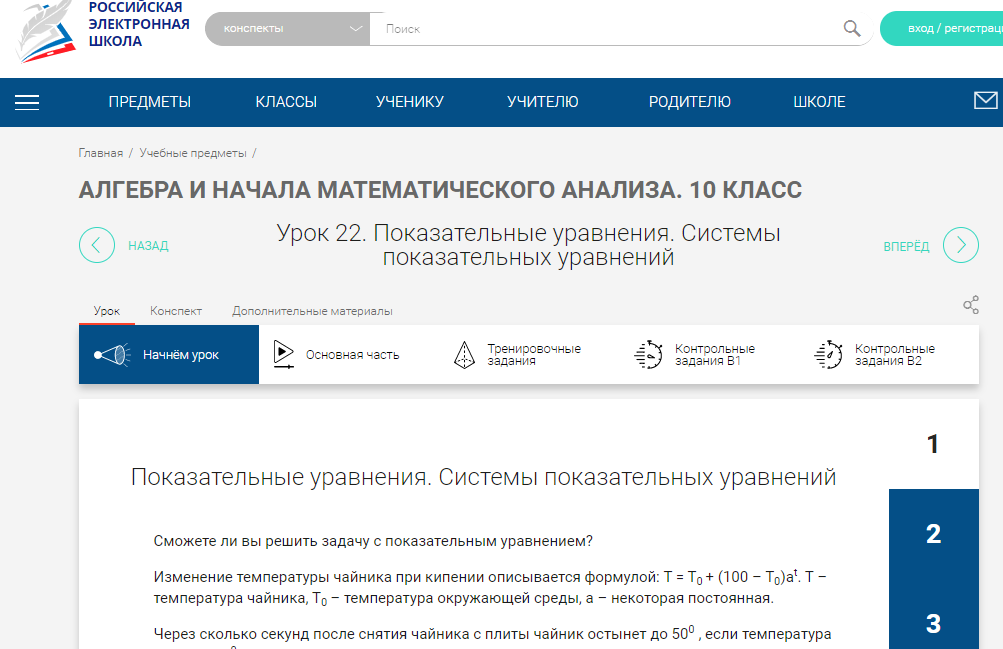 В подразделе Урок мы видим задание: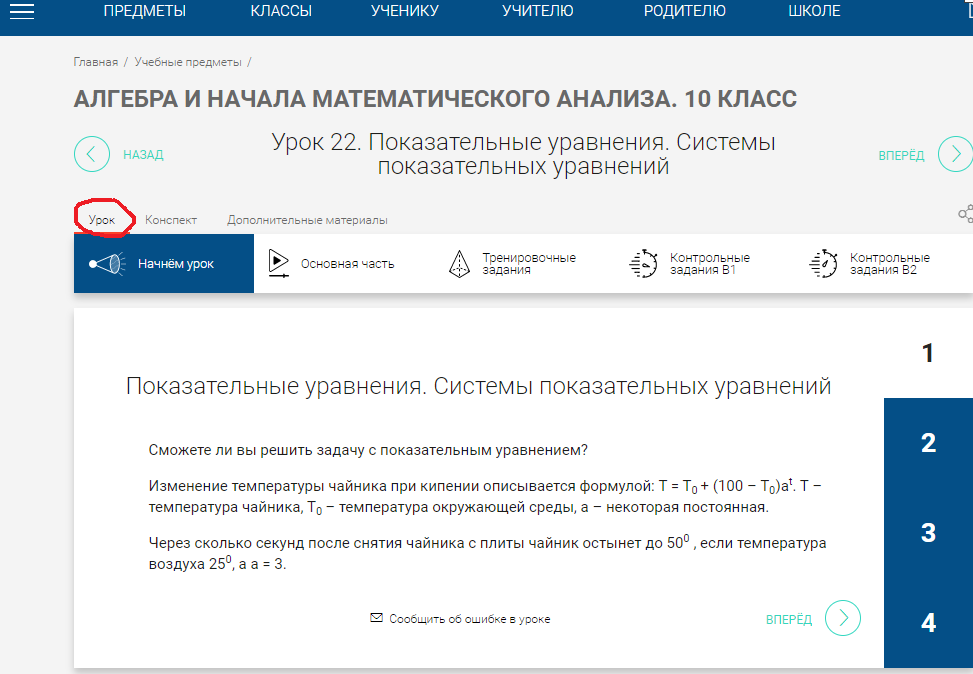 В подразделе «Конспект» мы видим: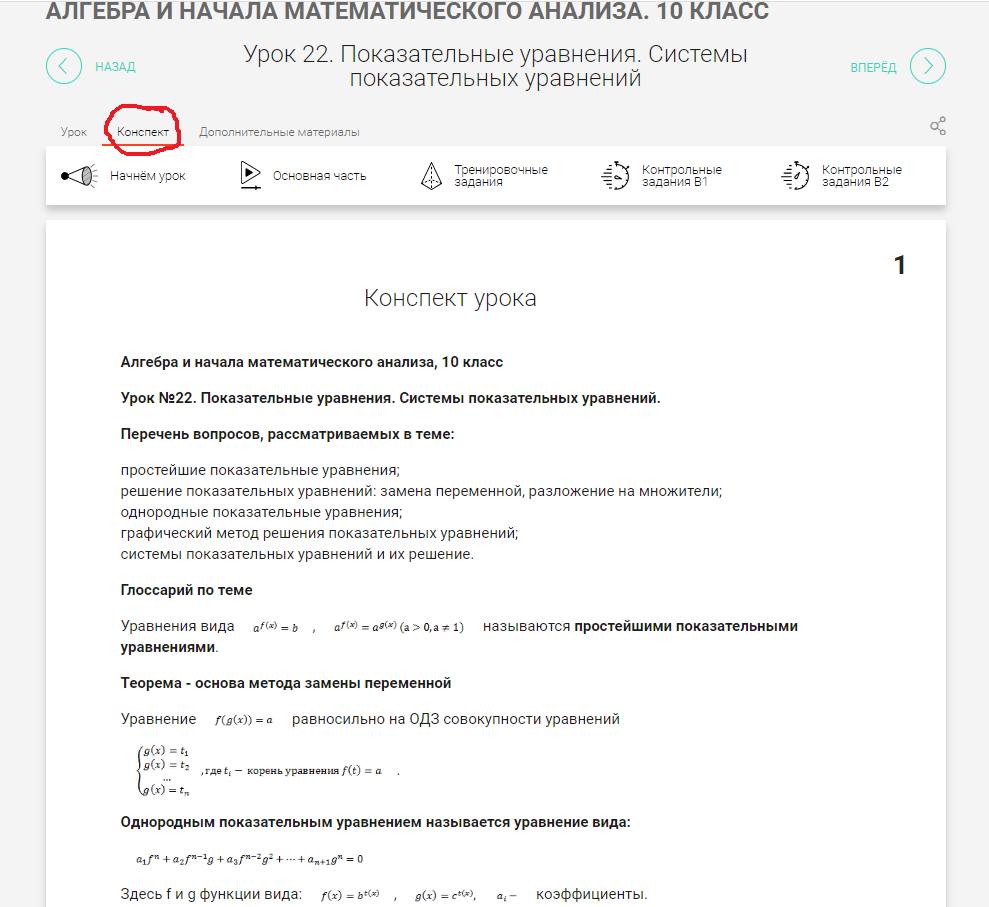 В подразделе «Дополнительные материалы» мы видим: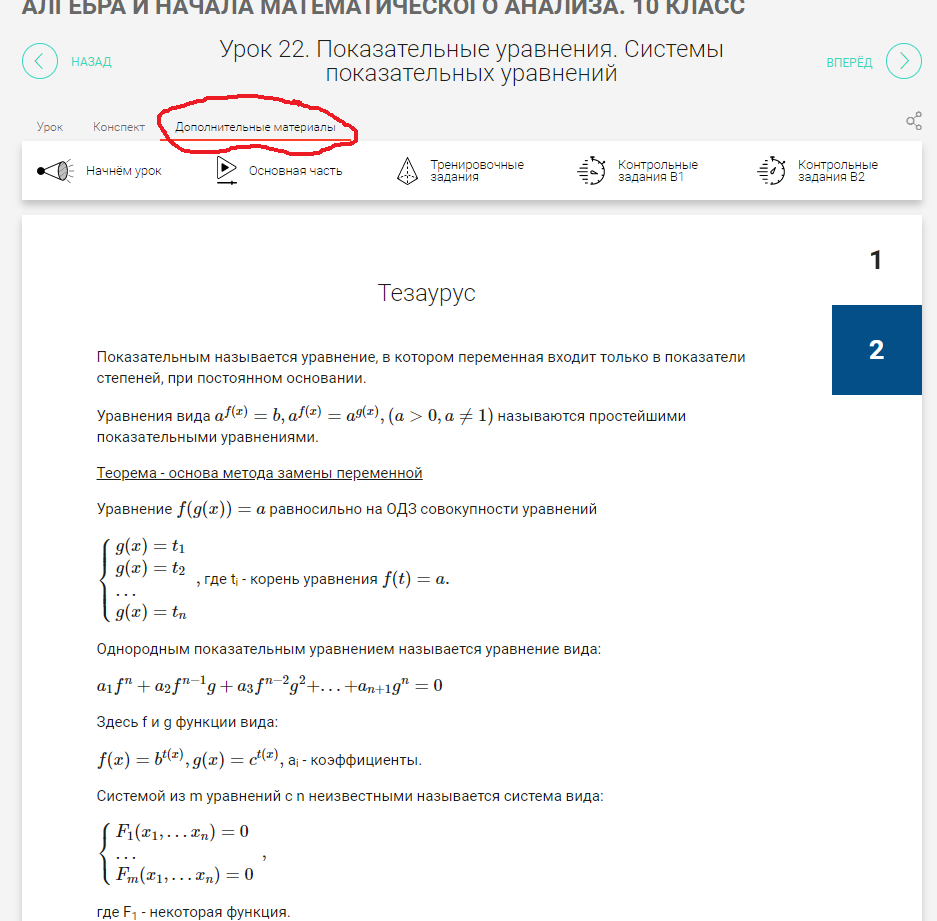 Чтобы просмотреть видео урок необходимо выбрать одним кликом «Основная часть»: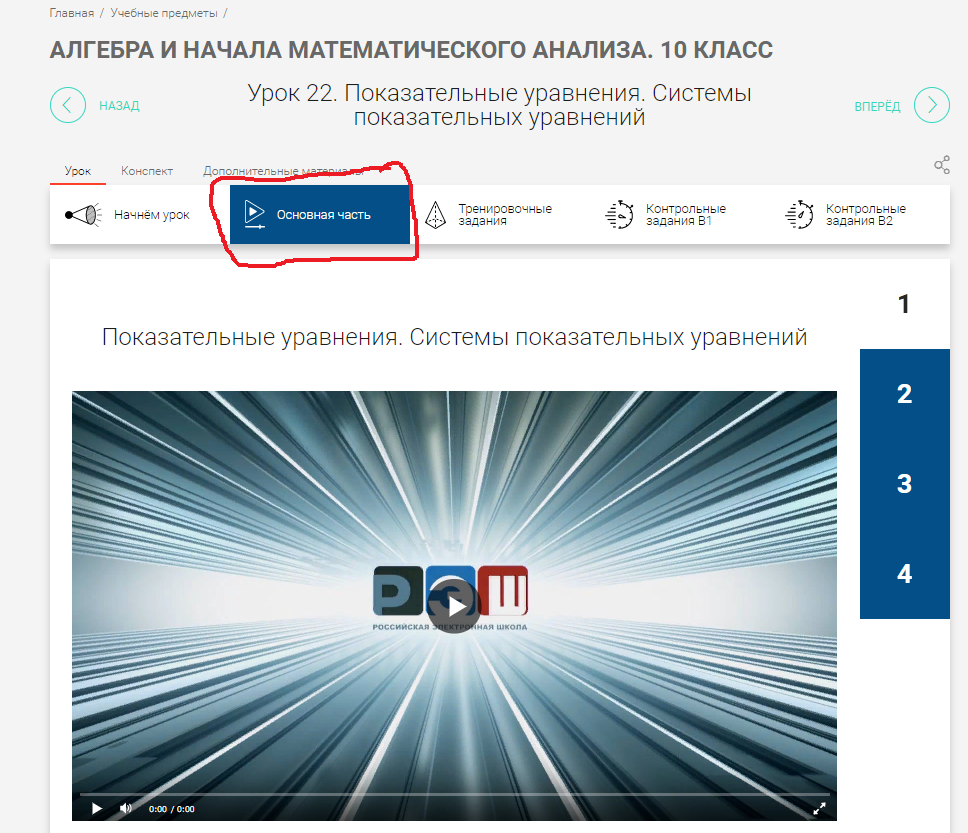 Первый шаг просмотр видеоВторой шаг просмотр практического задания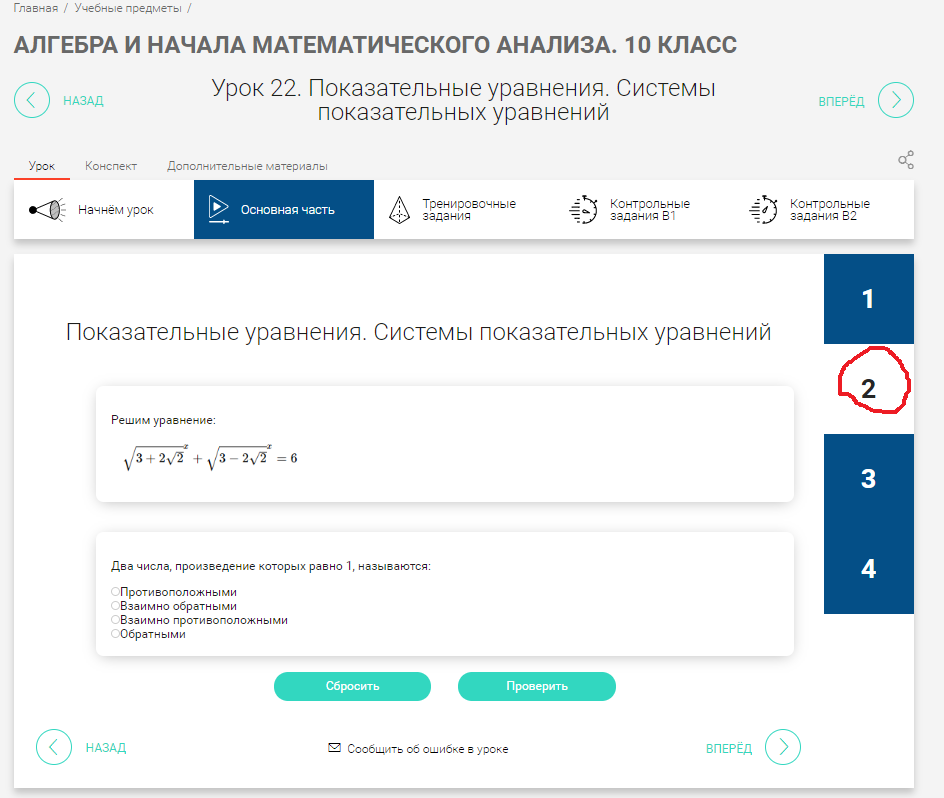 Третий шаг «Необходимо запомнить»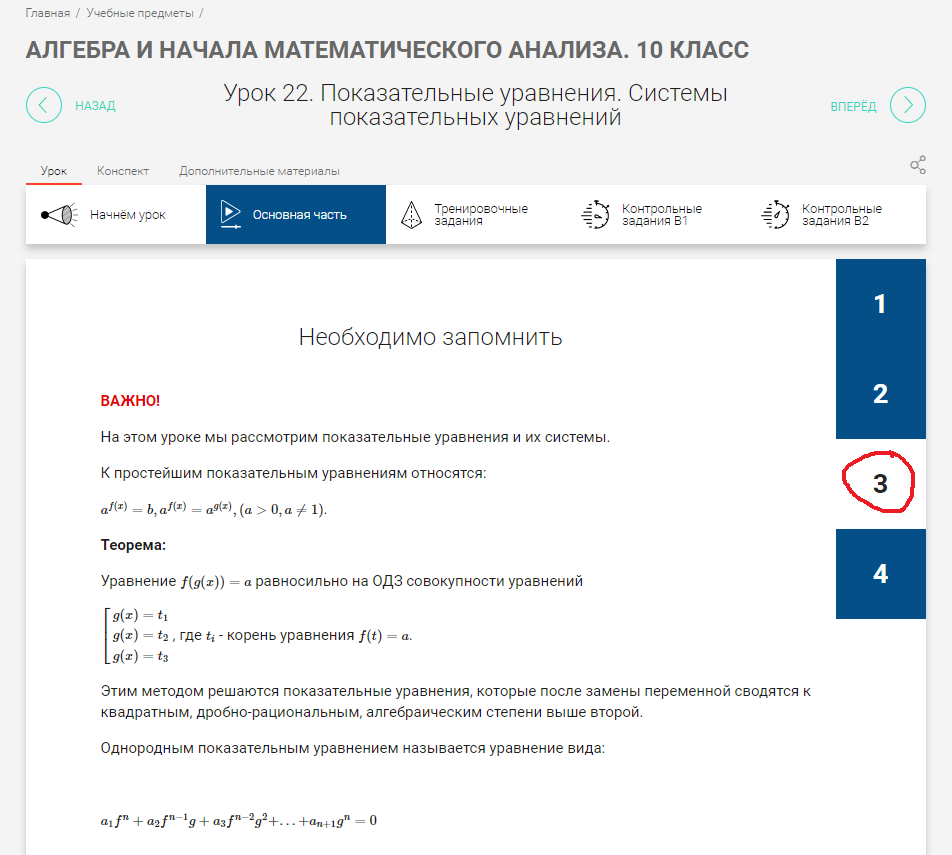 Четвертый шаг «Решение данного задания»Чтобы просмотреть «Тренировочные занятия» щелкнуть одним кликом. Открываются задания, которые можно решать. Использовать подсказки. Сохранять ответы и переходить к следующим заданиям.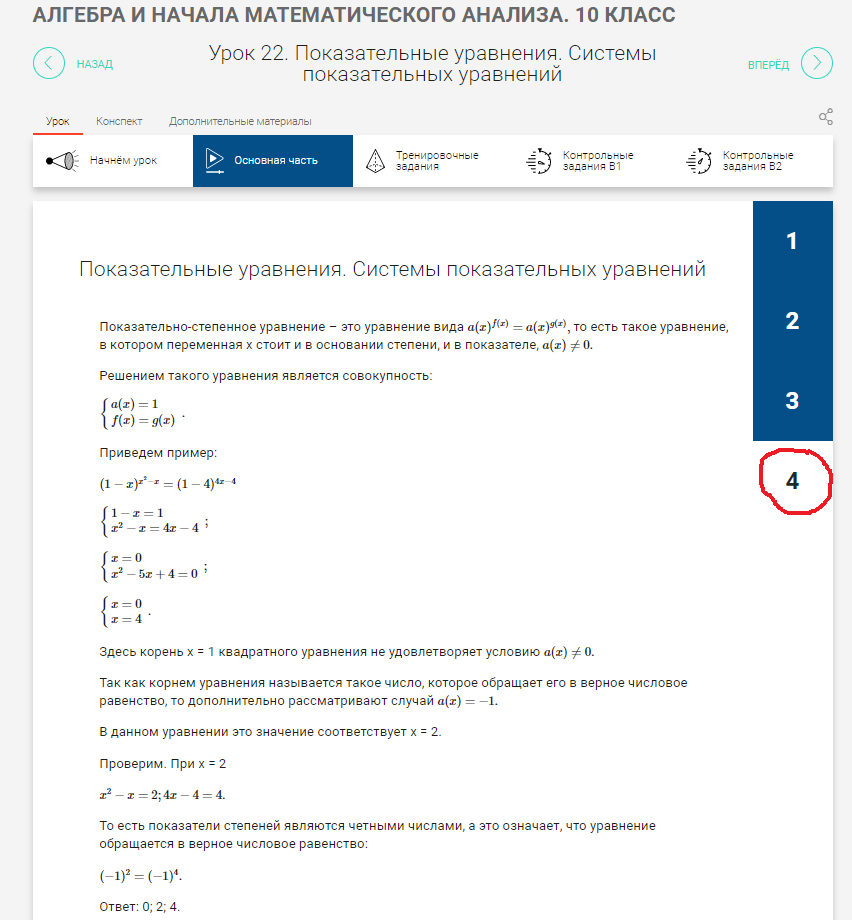 Контрольные задания В1 и В2 могут проходить только зарегистрированные пользователи.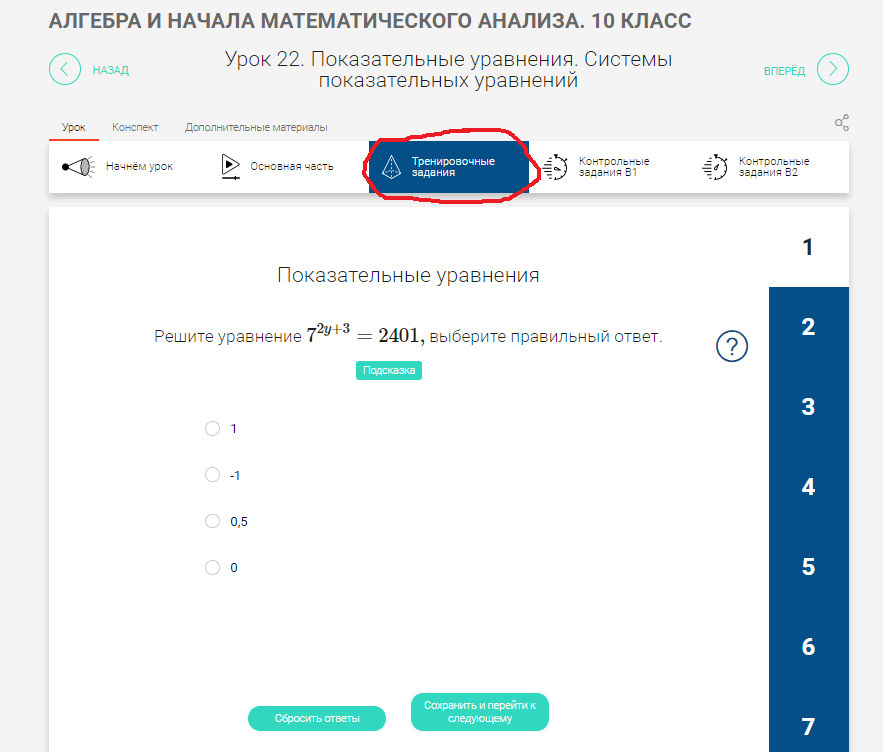 